SOOSCC                                                                                                   Version 4 October 23(SCIO)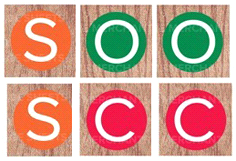 INFECTION CONTROL POLICYGroup Name:       Springfield Out of School Care Club (SCIO)Address of Premises:       141 Springfield Road                                   Linlithgow                                     EH49 7SNPolicy Reviewed:                October 2023Signed ______________________________________________Name __Kevin Dorrian__________________________ ChairpersonThis policy has been formulated in connect with the publication ‘Infection Prevention and Control in Childcare Settings.’ It adheres to Care Inspectorate guidelines and the National Care Standards in regulating childcare settings.SOOSCC has adopted the guidance as provided by the National Health Service in their publication ‘Infection Prevention and Control in Childcare Settings’All staff that care for the children in the setting have a ’duty of care’ to provide a safe environment for children in their care.The Club will provide a healthy and hygienic environment for the children and will endeavor to minimise risk of infection byTraining all staff in the childcare setting in standard infection control precautionsReviewing and updating infection prevention and control risk assessments regularlyEnsuring staff and/or children with symptoms of an infectious disease do not attend the childcare setting and adhere to the infection prevention control guidelines.Planning ahead when completing risk assessments for infection control in respect of day tripsSeeking necessary advice from the local Health Protection Scotland unit on infection prevention and control issues.If a child becomes unwell whilst in the care of the Club, they will be taken to a quiet area away from others. The child will be closely monitored at all times. The child’s parent/carer or emergency contact will be notified and asked to collect their child.All cases of infections shall be recorded and appropriate action taken I.e. exclusion periods adhered to and the informing of other parents in cases of head lice, measles, scabies, chicken pox, mumps meningitis and whooping cough.  We will also make the care inspectorate service aware of any out breaks within the Club. (two cases or more) Staff and child anonymity will be maintained at all times.Equipment and the play areas will be cleaned regularly.Staff and parent helpers will be made aware of, and be expected to, adhere to the following procedures and guidelines -Hand WashingGood hand hygiene (use of antibacterial hand gel) will prevent the spread of common infections such as colds, flu and stomach bugs. Hand washing is encouraged using soap and hot water.Children and adults should wash their hands -Before and after eating or handling food and drinkAfter using the toiletAfter blowing your nose, coughing or sneezingAfter contact with contaminated surfaces (e.g. rubbish bins, food contaminated surfaces, cleaning cloths)Being outsideGood hand hygiene practice is -Using warm running waterNot using a communal bowl to wash handsUsing liquid soapDrying hands thoroughly with paper towelsPromoting good hygiene practice on outdoor tripsRespiratory Hygiene/ Cough EtiquetteChildren and adults should cover their mouths and nose when sneezing to prevent respiratory germs spreadingWhen using tissues, it must be disposed of in a bin after use and then hands washedHands should be washed after coughing and sneezing with liquid soapAdults should teach children what to do after sneezing and coughingEnvironmental CleanlinessTo cut down on the spread of germs, the environment must be kept as clean and tidy as possibleA cleanliness check will be completed before the children arrive and toilets and wash basins, door handles and taps checked frequently whilst children are at the club.Dealing with spillages of blood or bodily fluidsAll staff must be trained in how to safely clean up spillages of blood and bodily fluids i.e. -Deal with said spillages as quickly as possibleKeep the children away from the spillWash your hands and cover grazes and cuts with waterproof dressingsPut on disposable personal protective equipment (plastic aprons/gloves) which are located in office cupboard room cupboardUse a solution of disinfectant/natural detergent in accordance with the manufacturer’s recommendations, following COSH Use paper towels or kitchen roll to soak up spillage then place waster in a disposable/leak proof plastic bagApply disinfectant to spillageWipe off any remaining disinfectant after cleaning up spillageWipe down area with paper towels/kitchen roll soaked in detergent then wipe dryRemove protective clothing and put in the plastic bag and dispose of correctly adhering to waste Scotland 2012Wash your hands furtherlyThis is done by all staff having an up to date health and hygiene certificateN.B store cleaning fluids safely in a lockable cupboard and out of reach of childrenEquipment cleanlinessTo prevent germs spreadingThere must be a hand basin in the toilet area with warm running water, paper towels and liquid soap availableToys and equipment must be checked and cleaned regularly (daily check list rota)
If a child develops diarrhoea-The child’s parents/carers will be contacted to collect the child as soon as possible, if there is blood present in the feces then the parent/carer will be asked to contact their GP and reminded of infection prevention control guidanceRemind parent to wash hands to stop spreading of germsAdvise the parent that the child must be free from diarrhoea for 48 hours in order be able to return to the club Disinfectant toilet area in accordance with manufacturer’s instructionsManagement of wasteEnsure waste is disposed of in lined pedal binsWaste bins are not overfilledEmpty bins appropriatelyKeep waste bins away from main play areaAll bins should be collected according to a specific cleaning scheduleUse protective equipment to dispose of wasteWash hands afterwardsAdhere to waste Scotland Act 2012Laundry/dishesBlue role will be used to dry dishesKitchen/snack equipment to be placed in dish washer on weekly basisFarm visits or contacts with animalsContact with animals can expose children to E.coli 0157 and other germs. Before the visit the Club will complete a risk assessment andEnsure that the setting has suitable hand washing facilities for the visitorsThat the adult child ratio is abided byExplain to the children that they cannot eat or drink anything whist touring the farm/zoo due to the risk of infectionAdvise that suitable walking shoes be worn (i.e. not sandals)During the visitCheck cuts and grazes are covered with a waterproof dressingIf anyone is in contact with the animals warn them not to put their face against the animal or put their hands to their mouths afterwardsKeep everyone away from sick animals Everyone to be instructed to wash their hands after contact with animals, manure or slurry this must be supervised to ensure good measures of hygiene in washing of handsEveryone must wash their hands before any snack or meal breakMeal/snack breaks to be taken away from area where animals are, and children warned not to eat anything that has fallen on the floor At the end of the visitEnsure everyone washes their hands before departure even if they have had no contact with any animalsEnsure footwear free from feces material. Wash hands after removing Wellington bootsAnimals within the childcare settingChildren’s allergies must be assessed prior to the visitCheck animal’s vaccinations are up to date and that they are deemed healthyEnsure children wash their hands after touching the animalsChildren must be supervised at all times and must be discouraged from kissing the pets or allowing the animals to lick their facesChecklist of standard infection control procedures (example)Helen Anderson      updated August 2023Contact number for local Health Protection TeamPhone 01506 282930Contact number for the local Environmental OfficerPhone 01506 280000Contact Number for Care Inspectorate OfficerPhone 0345 600 9527All staff have read the Infection Prevention and Control guidance and have agreed to adhere to itManager’s signatureHelen AndersonAll food handlers have received training in food hygiene (REHIS certificated)Manager’s signatureHelen AndersonOur childcare setting is kept safe and as clean as possible for the children in our careManager’s signatureHelen AndersonStaff trained in infection control1.Helen Anderson2.Shona Simpson3.Gillian Geddes4. Gina Gibson5..Catherine Dunsmore6. Morgan Anderson7. Sam Jack8. Lauren Robertson9.Lexie Corbett10.Chelsea McIntosh11. Morgan Hall12. Mary Hall Our trained first aiders1.Helen Anderson2.Shona Simpson3.Chelsea McIntosh4.Catherine Dunsmore5.Kirtsy Henderson6.Gillian Geddes7.Lauren Robertson8. Morgan Anderson9. Gina Gibson10.Morgan HallChecklist of standard infection control proceduresSignDate/Time1. There is liquid soap and paper towels at all hand wash sinks2. The toilets and toilet seats are all clean and fit for purpose3. There is enough equipment (e.g disposable gloves, aprons, bin bags and paper towels)4. The environment and equipment are visibly clean5. All unwrapped or uncovered food should be cleaned away immediately after it has been used